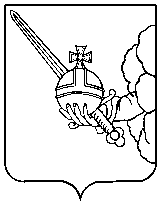 П О С Т А Н О В Л Е Н И ЕАдминистрации города ВологдыОт  1 апреля 2024 года				                            №         397       	О внесении изменений в постановление Администрации города Вологды от 01 декабря 2010 года № 6528В соответствии со статьей 17.4 Федерального закона от 11 августа 1995 года № 135-ФЗ « О благотворительной деятельности и добровольчестве (волонтерстве)» (с последующим изменениями), решением Вологодской городской Думы 
от 28 июня 2018 года № 1564 «О разграничении полномочий органов местного самоуправления городского округа города Вологды в сфере добровольчества (волонтерства)» (с последующими изменениями), на  основании статей 27, 44 Устава городского округа города Вологды ПОСТАНОВЛЯЮ:1. Внести в постановление Администрации города Вологды от 01 декабря 2010 года № 6528 «О разграничении функций в сфере оказания поддержки социально ориентированным некоммерческим организациям, благотворительной деятельности и добровольчеству (волонтерству) между органами Администрации города Вологды» (с последующими изменениями) следующие изменения:1.1. В преамбуле слова и цифры «решением Вологодской городской Думы 
от 5 мая 2010 года № 337 «О внесении изменений в Устав муниципального образования «Город Вологда», на основании статей 38, 44 муниципального образования «Город Вологда»» заменить словами и цифрами «на основании статей 27, 42, 44 Устава городского округа города Вологды».1.2. Пункт  2 исключить.1.3.  Пункты 3 и 4 считать пунктами 2 и 3.Разграничение функций в сфере оказания поддержки социально ориентированным некоммерческим организациям, благотворительной деятельности и добровольчеству (волонтерству) между органами Администрации города Вологды, утвержденное постановлением Администрации города Вологды 
от 01 декабря 2010 года № 6528 (с последующими изменениями),  изложить в новой прилагаемой редакции.3. Настоящее постановление подлежит опубликованию в газете «Вологодские новости» и размещению на официальном сайте Администрации города Вологды в информационно-телекоммуникационной сети «Интернет».Исполняющий обязанностиМэра города Вологды							       А.Н. Накрошаев